St. Joseph’s College (Autonomous), Bangalore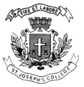 IV Semester Examination, April 2017B C ACA OE 4515 : Basic Programming SkillsTime 1.5 Hrs							 		Max Marks 35This paper contains 1 printed pages and 2 partsPART-AAnswer all questions						    	3 x5 = 15What are algorithms?	What are their characteristics?Define  	a)  Variables     b)   Constants     c)   IdentifiersExplain if-else statement with an example.What are arrays? Explain declaration and initialization with an example.What are functions? What are the different types of algorithms?PART-BAnswer any FOUR questions						      5 x4 = 20          Write an algorithm to find the sum of the digits of a number.What are the symbols used in developing a flowchart? Draw a flowchart to find the largest of three numbers.What are the different types of constants used in C programming? Explain with examples.Explain the usage of printf() and scanf() with suitable examples.Explain looping statement with a suitable programming example.Explain any one type of function with an example.